                                                                                                                     รจ.อต.4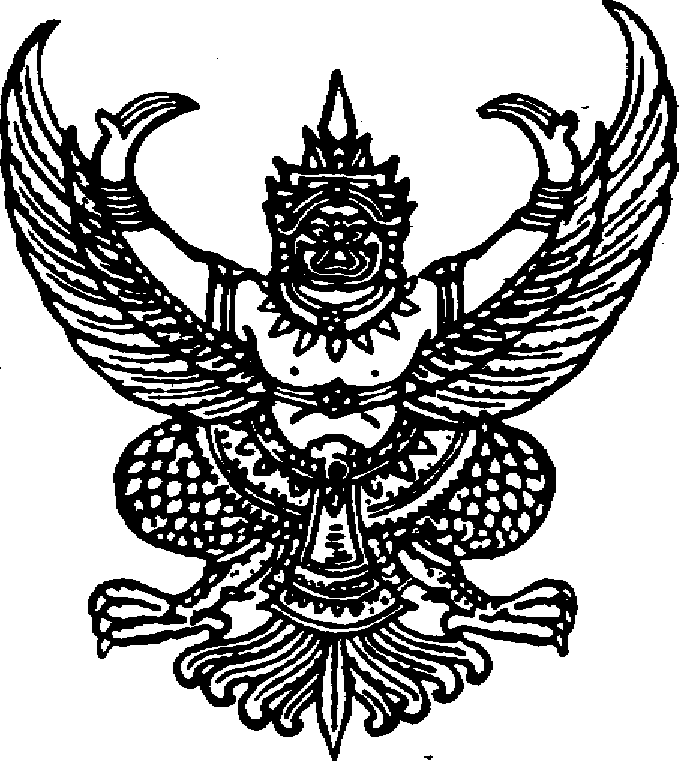 ใบสั่งคืนเงินค่าใช้จ่ายในการดำเนินกระบวนพิจารณาส่วนราชการ สำนักอนุญาโตตุลาการ สำนักงานศาลยุติธรรม                                                                                          สำนักอนุญาโตตุลาการ                                                                                          ข้อพิพาทหมายเลขดำที่.............................                                                                                          ข้อพิพาทหมายเลขแดงที่...........................วันที่....................เดือน..................................พ.ศ.................ให้เจ้าหน้าที่การเงินจ่ายเงินให้แก่.....................................................................................................................................                                                                                                                     รจ.อต.4ใบสั่งคืนเงินค่าใช้จ่ายในการดำเนินกระบวนพิจารณาส่วนราชการ สำนักอนุญาโตตุลาการ สำนักงานศาลยุติธรรม                                                                                          สำนักอนุญาโตตุลาการ                                                                                          ข้อพิพาทหมายเลขดำที่.............................                                                                                          ข้อพิพาทหมายเลขแดงที่...........................วันที่....................เดือน..................................พ.ศ.................ให้เจ้าหน้าที่การเงินจ่ายเงินให้แก่.....................................................................................................................................                                                                                                                     รจ.อต.4ใบสั่งคืนเงินค่าใช้จ่ายในการดำเนินกระบวนพิจารณาส่วนราชการ สำนักอนุญาโตตุลาการ สำนักงานศาลยุติธรรม                                                                                          สำนักอนุญาโตตุลาการ                                                                                          ข้อพิพาทหมายเลขดำที่.............................                                                                                          ข้อพิพาทหมายเลขแดงที่...........................วันที่....................เดือน..................................พ.ศ.................ให้เจ้าหน้าที่การเงินจ่ายเงินให้แก่.....................................................................................................................................(1) ค่าใช้จ่ายในการดำเนินกระบวนพิจารณา(2) ค่าบริการของผู้แทนหรือบุคคลเพื่อช่วยเหลือในการดำเนินกระบวนพิจารณาฯ(3) ค่าอื่น ๆ.............................................................................................................บาทสต.(1) ค่าใช้จ่ายในการดำเนินกระบวนพิจารณา(2) ค่าบริการของผู้แทนหรือบุคคลเพื่อช่วยเหลือในการดำเนินกระบวนพิจารณาฯ(3) ค่าอื่น ๆ.............................................................................................................รวมเป็นเงินทั้งสิ้น(......................................................................................................)                              ตัวอักษรรวมเป็นเงินทั้งสิ้น(......................................................................................................)                              ตัวอักษร                                         (ลงชื่อ)(.....................................................)ผู้อำนวยการสำนักอนุญาโตตุลาการโอนเข้าบัญชีเลขที่.........................................................ชื่อบัญชี.......................................................................................ธนาคาร..................................................สาขา...............................................ลงวันที่........................................................จ่ายเป็นเช็ค (เล่มที่............................เลขที่..................................ลงวันที่..................................................................)จ่ายเป็นเงินสดได้จ่ายเงินจำนวนดังกล่าวข้างต้นเป็นการเรียบร้อยแล้ว ข้าพเจ้าได้รับเงินจำนวนดังกล่าวข้างต้นเป็นการถูกต้องแล้ว(ลงชื่อ).....................................................                                        (ลงชื่อ).........................................................         (.................................................)                                                 (.....................................................)                    ผู้จ่ายเงิน                                                     ผู้รับเงิน / ผู้รับมอบอำนาจ / ผู้รับมอบฉันทะลงวันที่..................................................                                          ลงวันที่.........................................................หมายเหตุ : กรณีจ่ายเป็นการโอนผ่านระบบอินเทอร์เน็ต ผู้รับเงินไม่ต้องลงลายมือชื่อผู้รับเงินในช่องผู้รับเงิน                                         (ลงชื่อ)(.....................................................)ผู้อำนวยการสำนักอนุญาโตตุลาการโอนเข้าบัญชีเลขที่.........................................................ชื่อบัญชี.......................................................................................ธนาคาร..................................................สาขา...............................................ลงวันที่........................................................จ่ายเป็นเช็ค (เล่มที่............................เลขที่..................................ลงวันที่..................................................................)จ่ายเป็นเงินสดได้จ่ายเงินจำนวนดังกล่าวข้างต้นเป็นการเรียบร้อยแล้ว ข้าพเจ้าได้รับเงินจำนวนดังกล่าวข้างต้นเป็นการถูกต้องแล้ว(ลงชื่อ).....................................................                                        (ลงชื่อ).........................................................         (.................................................)                                                 (.....................................................)                    ผู้จ่ายเงิน                                                     ผู้รับเงิน / ผู้รับมอบอำนาจ / ผู้รับมอบฉันทะลงวันที่..................................................                                          ลงวันที่.........................................................หมายเหตุ : กรณีจ่ายเป็นการโอนผ่านระบบอินเทอร์เน็ต ผู้รับเงินไม่ต้องลงลายมือชื่อผู้รับเงินในช่องผู้รับเงิน                                         (ลงชื่อ)(.....................................................)ผู้อำนวยการสำนักอนุญาโตตุลาการโอนเข้าบัญชีเลขที่.........................................................ชื่อบัญชี.......................................................................................ธนาคาร..................................................สาขา...............................................ลงวันที่........................................................จ่ายเป็นเช็ค (เล่มที่............................เลขที่..................................ลงวันที่..................................................................)จ่ายเป็นเงินสดได้จ่ายเงินจำนวนดังกล่าวข้างต้นเป็นการเรียบร้อยแล้ว ข้าพเจ้าได้รับเงินจำนวนดังกล่าวข้างต้นเป็นการถูกต้องแล้ว(ลงชื่อ).....................................................                                        (ลงชื่อ).........................................................         (.................................................)                                                 (.....................................................)                    ผู้จ่ายเงิน                                                     ผู้รับเงิน / ผู้รับมอบอำนาจ / ผู้รับมอบฉันทะลงวันที่..................................................                                          ลงวันที่.........................................................หมายเหตุ : กรณีจ่ายเป็นการโอนผ่านระบบอินเทอร์เน็ต ผู้รับเงินไม่ต้องลงลายมือชื่อผู้รับเงินในช่องผู้รับเงิน